  UGC-Human Resource Development Centre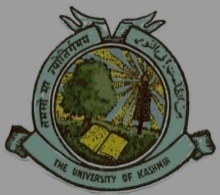 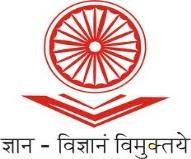 (Formerly Academic Staff College) UNIVERSITY OF KASHMIRHazratbal, Srinagar, Kashmir, 190006No: HRDC/KU/2022/1744Dated: 05/08/2022Circular88th Guru Dakshta Faculty Induction ProgrammeUGC - Human Resource Development Centre, University of Kashmir is going to conduct one month 88th Guru Dakshta Faculty Induction Programme w.e.f. August 23rd, 2022 in online mode via Google Meet Platform.Newly appointed faculty members working on substantive basis in all streams from Universities, Colleges, N.I.Ts, and other Higher Education Institutions are eligible for the said course. The faculty members who are interested to   attend the course are desired to register online at: https://docs.google.com/forms/d/e/1FAIpQLSeGqpgtTG016TOgM2lHCTLuCFCIq24vhKJsn388vLGGB5Axuw/viewform?usp=sf_linkThe desirous participants are impressed to pay their registration fee of Rs. 1000/- to:Account Name: Director, Academic Staff College, University of Kashmir, Srinagar Account Number: 0007010100000807IFSC Code: JAKA0NASEEMBank Name and Branch: J&K Bank, Hazratbal, SrinagarThe participants are also requested to submit duly filled in enclosed application form (downloaded from: http://hrdc.uok.edu.in/Main/List.aspx?Type=Download ) along with the proof of depositing fee at the office of HRDC, University of Kashmir by or before      August 20th, 2022 either in person or a soft copy by email to asc@kashmiruniversity.ac.in . Further the selected participants are required to submit the relieving order from their respective institutions before commencement of the course.Due to limited intake capacity admissions will be given on first-come-first-serve basis.       Sd/-Prof. Mushtaq Ahmad Darzi    DirectorCopy to:All Deans/Heads/Directors of the Schools/Departments/Centers of the University of Kashmir.Director IT&SS, University of Kashmir for uploading the Circular on the University Website.PRO, University of Kashmir for publication in one local English Daily preferably Greater Kashmir.